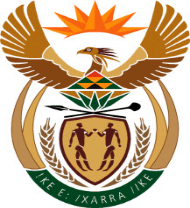 MINISTER IN THE PRESIDENCY:  PLANNING, MONITORING AND EVALUATIONREPUBLIC OF SOUTH AFRICAQUESTIONS FOR WRITTEN REPLY FRIDAY, 6 February 2019236.	Ms N V Mente (EFF) to ask the Minister in The Presidency:(1)	Did her Office cancel the Management Performance Assessment Tool (MPAT); if so, why;(2)	(a) what amount has been spent on the MPAT and (b) can this spending be considered wasteful expenditure;(3)	has she found that the MPAT has produced the desired results since its implementation; if not why not; if so, what were the specified results?										NW246E(1) 	No, my office did not cancel the Management Performance Assessment Tool.(2)(a) (2)(b)	No, this cannot be considered as wasteful expenditure. (3) 	Indeed the tool has achieved its objectives, management practices have improved across the public service. Through 40 case studies documented, departments have the opportunity to draw key lessons and improve their working environment. This maturity and institutionalisation is at a strong basis with which MPAT can move forward to measure capabilities and performance.YearCost2012                  561 742,13 2013                  633 305,13 2014                  790 075,57 2015                  470 142,25 2016                  325 136,77 Grand Total               2 780 401,85 ApprovedNot ApprovedApprovedas amendedComment:Comment:Comment:Dr NC Dlamini-ZumaMinister in the Presidency:  Planning Monitoring and EvaluationComment:Comment:Comment:Date: Comment:Comment:Comment: